Zachowania w internecie a kampania przeciw hejtowiDlaczego podejmowanie działań mających na celu walkę z mową nienawiści w sieci to ważna kwestia? Czy kampania przeciw hejtowi działa? Czytaj!Dlaczego kampania przeciw hejtowi jest ważna?Hate w sieci to poważny problem XXI wieku. Rozumiany jako mowa nienawiści w Internecie to wszelka komunikacja lub wypowiedzi online, które zachęcają lub promują nienawiść. Można to nazwać cyberprzemocą lub trollingiem i jeśli jest to poważne. Czy zatem kampania przeciw hejtowi to działanie potrzebne?Czym jest hejt w sieci?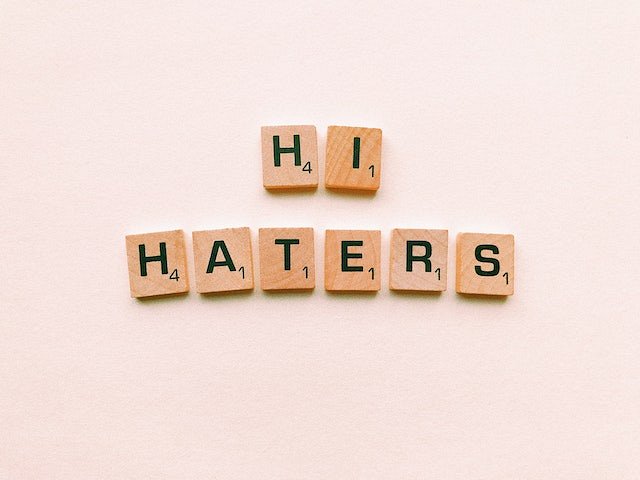 Nienawiść w internecie to język lub działania, których celem jest cecha osoby lub grupy osób w przestrzeni cyfrowej. Wiele z tych cech jest chronionych prawem. Obejmują one rasę lub pochodzenie etniczne, wiek, płeć, orientację seksualną, religię i inne. Oznacza to, że miejsca pracy i edukacji oraz inne obszary nie mogą podejmować działań w oparciu o te cechy.Obezność w internecie a kampania przeciw hejtowiZasady przeciwko hejtowi w sieci są ustalane przez społeczności internetowe. Dlatego zespoły moderacyjne mogą zabronić komuś udostępniania ich treści, jeśli są one szerzące nienawiść lub szkodliwe. Jeśli Twoje dziecko spotka się z nienawiścią online, zachęć je do zgłoszenia użytkownika, aby pomóc zespołom moderującym przejrzeć te treści. Może to pomóc w tworzeniu bardziej pozytywnych przestrzeni online. Sprawdź również jak prezentuje się kampania przeciw hejtowi czy to portalu Gowork czy też innych firm, by poszerzyć swoją wiedzę i prawa w tym zakresie. Pamiętaj, że nikt w sieci nie jest bezkarny!